Information for StudentsUniversity of Washington, Department of PhilosophyPolicies and ResourcesAcademic MisconductAcademic misconduct, including plagiarism, is prohibited by the Student Conduct Code for the University of Washington and is taken very seriously by the UW. According to the student conduct code, academic misconduct includes:"Cheating" which includes, but is not limited to:The use of unauthorized assistance in taking quizzes, tests, or examinations, or completing assignments;The acquisition, use, or distribution of unpublished materials created by another student without the express permission of the original author(s);Using online sources, such as solution manuals, without the permission of the instructor to complete assignments, exams, tests, or quizzes; orRequesting, hiring, or otherwise encouraging someone to take a course, exam, test, or complete assignments for a student."Falsification," which is the intentional use or submission of falsified data, records, or other information including, but not limited to, records of internship or practicum experiences or attendance at any required event(s), or scholarly research."Plagiarism," which is the submission or presentation of someone else's words, composition, research, or expressed ideas, whether published or unpublished, without attribution. Plagiarism includes, but is not limited to:The use, by paraphrase or direct quotation, of the published or unpublished work of another person without full and clear acknowledgment; orThe unacknowledged use of materials prepared by another person or acquired from an entity engaging in the selling of term papers or other academic materials.Unauthorized collaboration.Engaging in behavior specifically prohibited by an instructor in the course of class instruction or in a course syllabus.Multiple submissions of the same work in separate courses without the express permission of the instructor(s).Taking deliberate action to destroy or damage another's academic work in order to gain an advantage for oneself or another.The recording of instructional content without the express permission of the instructor(s), unless approved as a disability accommodation, and/or the dissemination or use of such unauthorized records.(Source: WAC 478-121 - Academic Misconduct)Plagiarism may lead to disciplinary action by the University against the student who submitted the work. Any student who is uncertain whether his or her use of the work of others constitutes plagiarism should consult the course instructor for guidance before formally submitting the course work involved.Incompletes Incomplete grades may only be awarded if a student is doing satisfactory work up until the last two weeks of the quarter and has furnished proof satisfactory to the instructor that the work cannot be completed because of illness or other circumstances beyond the student’s control. (Sources: Office of the Registrar – Incomplete Grades), UW General Catalog, Student Guide – Grading System) Grade Appeal ProcedureA student who believes that the instructor erred in the assignment of a grade, or who believes a grade recoding error or omission has occurred, shall first discuss the matter with the instructor before the end of the following academic quarter (not including Summer Quarter). If the student is not satisfied with the instructor’s explanation, the student, no later than ten days after their discussion with the instructor, may submit a written appeal to the chair of the Department of Philosophy with a copy of the appeal also sent to the instructor. The chair consults with the instructor to ensure that the evaluation of the student’s performance has not been arbitrary or capricious. Should the chair believe the instructor’s conduct to be arbitrary or capricious and the instructor declines to revise the grade, the chair, with the approval of the voting members of his or her faculty, shall appoint an appropriate member, or members, of the faculty of the Department of Philosophy to evaluate the performance of the student and assign a grade. The Dean and Provost should be informed of this action. Once a student submits a written appeal, this document and all subsequent actions on this appeal are recorded in written form for deposit in a School file. (Source: UW General Catalog, Student Guide – Grading System)Concerns About a Course, an Instructor, or a Teaching AssistantIf you have any concerns about a philosophy course or your instructor, please see the instructor about these concerns as soon as possible. If you are not comfortable talking with the instructor or not satisfied with the response that you receive, you may contact the chair of the program offering the course (names available from the Department of Philosophy, 361 Savery Hall).If you have any concerns about a teaching assistant, please see the teaching assistant about these concerns as soon as possible. If you are not comfortable talking with the teaching assistant or not satisfied with the response that you receive, you may contact the instructor in charge of the course. If you are still not satisfied with the response that you receive, you may contact the chair of the program offering the course (names available from the Department of Philosophy, 361 Savery Hall), or the Graduate School at G-1 Communications Building (543-5900).Equal OpportunityThe University of Washington reaffirms its policy of equal opportunity regardless of race, color, creed, religion, national origin, sex, sexual orientation, age, marital status, disability, or status as a disabled veteran or Vietnam-era veteran in accordance with University of Washington policy and applicable federal and state statutes and regulations.Access and AccommodationsYour experience in this class is important to the instructor. If you have already established accommodations with Disability Resources for Students (DRS), please communicate your approved accommodations to the instructor at your earliest convenience so you can discuss your needs in this course.If you have not yet established services through DRS, but have a temporary health condition or permanent disability that requires accommodations (conditions include but are not limited to: mental health, attention-related, learning, vision, hearing, physical or health impacts), you are welcome to contact DRS at 206-543-8924 (Voice & Relay) or uwdrs@uw.edu or disability.uw.edu. DRS offers resources and coordinates reasonable accommodations for students with disabilities and/or temporary health conditions. Reasonable accommodations are established through an interactive process between you, your instructor(s) and DRS. It is the policy and practice of the University of Washington to create inclusive and accessible learning environments consistent with federal and state law.Sexual HarassmentSexual harassment is defined as the use of one’s authority or power, either explicitly or implicitly, to coerce another into unwanted sexual relations or to punish another for his or her refusal, or as the creation by a member of the University community of an intimidating, hostile, or offensive working or educational environment through verbal or physical conduct of a sexual nature. If you believe that you are being harassed, seek help—the earlier the better. You may speak with your instructor, your teaching assistant, the undergraduate advisor (363 Savery Hall), graduate program advisor (366 Savery Hall), or the chair of the philosophy department (364 Savery Hall). In addition, you should be aware that the University has designated special people to help you. For assistance you may contact: SafeCampus; Office of the Ombud (339 HUB, 206-543-6028); Title IX Investigation Office (for complaints that a University student has violated the sexual misconduct provisions of the Student Conduct Code); University Complaint Investigation and Resolution Office (for complaints concerning the behavior of University employees, including faculty, teaching assistants, and other student employees).IntegrityThe Office of Research Misconduct Proceedings (ORMP) coordinates the University’s handling of allegations of research misconduct against members of the University community, in consultations and cooperation with the University’s schools, colleges, and campuses.University rules define scientific and scholarly misconduct to include the following forms of inappropriate activity: intentional misrepresentation of credentials; falsification of data; plagiarism; abuse of confidentiality; deliberate violation of regulations applicable to research. Students can report cases of scientific or scholarly misconduct either to the ORMP, to their faculty adviser, or the department chair. The student should report such problems to whomever he or she feels most comfortable. (Sources: Executive Order No. 61 – Research Misconduct Policy; Office of Research Misconduct Proceedings; minutes of Grad School Executive Staff and Division Heads meeting, 7/23/98.)SafeCampusPreventing violence is everyone's responsibility. SafeCampus is the University of Washington’s Violence Prevention and Response Program. They support students, staff, faculty, and community members in preventing violence. SafeCampus staff will listen to your concerns and provide support and safety plans tailored to your situation. Caring, trained professionals will talk you through options and connect you with additional resources if you want them.If you're concerned, tell someone.Always call 911 if you or others may be in danger.Call 206-685-SAFE (7233) to report non-urgent threats of violence and for referrals to UW counseling and/or safety resources. TTY or VP callers, please call through your preferred relay service.Don't walk alone. Campus safety guards can walk with you on campus after dark. Call Husky NightWalk 206-685-WALK (9255).Stay connected in an emergency with UW Alert. Register your mobile number to receive instant notification of campus emergencies via text and voice messaging. Sign up for UW Alert online.For more information visit the SafeCampus website.Religious AccommodationsWashington state law requires that UW develop a policy for accommodation of student absences or significant hardship due to reasons of faith or conscience, or for organized religious activities. The UW’s policy, including more information about how to request an accommodation, is available at Religious Accommodations Policy (https://registrar.washington.edu/staffandfaculty/religious-accommodations-policy/). Accommodations must be requested within the first two weeks of this course using the Religious Accommodations Request form (https://registrar.washington.edu/students/religious-accommodations-request/).Food Insecurity and HardshipAny student who has difficulty affording groceries or accessing sufficient food to eat every day, or who lacks a safe and stable place to live and believes this may affect their performance in the course, is urged to contact the UW Any Hungry Husky Program. Any Hungry Husky provides hunger relief free of judgment or stigma. Go to https://www.washington.edu/anyhungryhusky/ for information about the food pantry and food security grants. In addition, UW offers emergency aid for students experiencing unexpected financial hardships that may disrupt their education or get in the way of completing their degree. Go to https://www.washington.edu/emergencyaid/ for more information about how to apply.Guidance to Students Taking Courses Outside the U.S.Faculty members at U.S. universities – including the University of Washington – have the right to academic freedom which includes presenting and exploring topics and content that other governments may consider to be illegal and, therefore, choose to censor. Examples may include topics and content involving religion, gender and sexuality, human rights, democracy and representative government, and historic events.If, as a UW student, you are living outside of the United States while taking courses remotely, you are subject to the laws of your local jurisdiction. Local authorities may limit your access to course material and take punitive action towards you. Unfortunately, the University of Washington has no authority over the laws in your jurisdictions or how local authorities enforce those laws.If you are taking UW courses outside of the United States, you have reason to exercise caution when enrolling in courses that cover topics and issues censored in your jurisdiction. If you have concerns regarding a course or courses that you have registered for, please contact your academic advisor who will assist you in exploring options.Face Coverings and Social Distancing in the Classroom during COVIDThe health and safety of the University of Washington community are the institution’s priorities. Until otherwise stated face coverings are required per UW COVID Face Covering Policy: indoors where other people are present and outdoors when keeping a 6-foot distance may not be possible. This includes all classrooms and buildings/public spaces on each of the UW campuses.If you physically can’t wear a mask, you choose not to wear a mask, your mask isn’t appropriate/sufficient, or if you aren’t wearing a mask properly (covering both your nose and mouth-diagram below), you CANNOT be in the classroom and will be asked to leave.If you have a medical condition or health risk as outlined in the UW COVID Face Covering Policy, you may request an accommodation. Please contact Disability Resources for Students office BEFORE GOING TO CLASS at uwdrs@uw.edu (Seattle) drsuwt@uw.edu (Tacoma) uwbdrs@uw.edu (Bothell).A face covering must:Fit snugly against the sides of the faceCompletely cover the nose and mouthBe secured with ties, ear loops, elastic bands, or other equally effective methodInclude at least one layer of cloth, although multiple layers are strongly recommendedAllow for breathing without restrictionBe capable of being laundered and machine dried without damage or change to shape
CDC: How to Wear Masks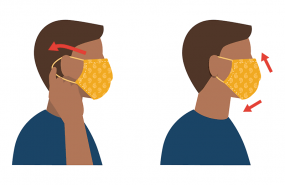 